9.– zadatakPročitati o ispravljačima izmjenične struje u udžbeniku (Alfin udžbenik 44.stranica; udžbenik Školske naklade 49.stranica), te razmisliti o pročitanom.Za sva eventualna pitanja/nejasnoće vezane za nastavnu jedinicu slobodno mi se javite e - mailom na darkve@live.com. Zapisati u bilježnicu sljedeće: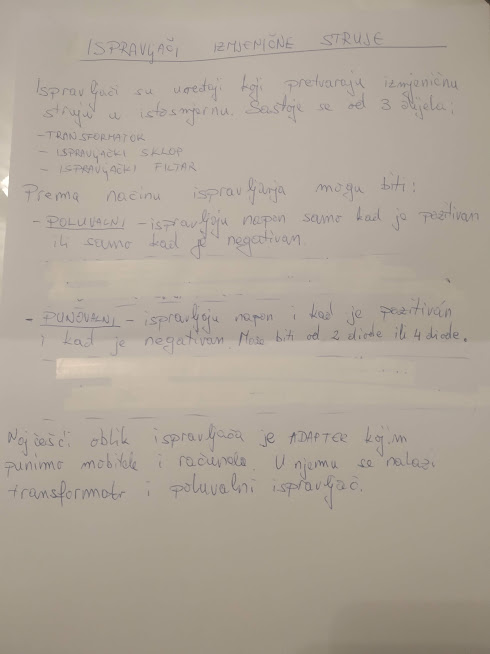 